Homilía boda Miguel y Nuria:“Soy yo quien os he elegido y os he destinadopara que vayáis y deis fruto, y vuestro fruto dure”.Muy queridos Miguel y Nuria, muy queridos familiares y amigos que les acompañáis en este día tan importante para sus vidas. Me produce mucha paz y alegría esta boda, porque vosotros habéis querido edificar vuestra casa sobre roca, y no sobre arena, sobre la roca del Amor de Cristo. Aunque vengan tempestades no caerá. Jesús dice: “Soy yo quien os he elegido y os he destinado para que vayáis y deis fruto, y vuestro fruto dure”.Estas palabras que nos habéis recordado en la elección que habéis hecho del Evangelio de vuestra boda, nos recuerdan aspectos importantes de lo que se va a realizar ahora.1º Es el Señor el que os ha elegido. Está su mano amorosa detrás de vosotros.Hoy en día algunos piensan que nosotros estamos aquí por casualidad, y que el amor es fruto de una especie de instinto que nada tiene que ver con la libertad. Pues no es así, hay una providencia, Dios os ha cuidado y preparado el uno para el otro. Qué importante es esta visión sobrenatural.Yo me pregunto, qué hace un arquitecto cordobés de 35 años con una médico psiquiatra catalana de 26? ¿cómo se han conocido? En un viaje a Roma, para la canonización de San Juan Pablo II, ¡qué casualidad! Dirá alguno. Sí, había miles de personas que fueron a la canonización,  cientos de personas salieron de Barcelona en un barco, y de esos cientos, hicieron grupos, Nuria lo explicaba así en un correo que me escribió: nos dividieron en 30 grupos al azar y nos tocó en el mismo, ¡la providencia no falla!  coincidieron en el mismo grupo de ocho personas. ¡qué casualidad! Dirá alguno. Miren, lo siento pero yo creo en la acción de Dios, como dice Nuria, en la Providencia. El cuidado amoroso que Dios tiene de sus criaturas. Y esto me parece mucho más racional que apelar continuamente a la casualidad, como quieren que hagamos los ingenieros sociales de hoy en día. Supongan ustedes que en uno de esos viajes que han ido haciendo Miguel y Nuria durante estos dos años, una de las veces han querido visitar las cuevas de Altamira y están ahí visitando admirados lo que se llama «Capilla Sixtina» del arte rupestre; «...la manifestación más extraordinaria de este arte paleolítico...» ven allí unos bisontes, unas ciervas y unos cazadores con arcos y flechas, y entonces el guía les explica que fijaos, que casualidad, estas pinturas se han ido formando por pura casualidad, ha habido un corrimiento de tierras, y con la humedad se han idos formando estas manchas, y al final fíjate ha salido así de bonito… cualquiera le diría al guía oiga me está tomando el pelo. Esto lo ha pintado alguien. Bueno pues imagínense que en esa misma cueva Miguel mira a Nuria y dice, qué casualidad, esta chica que está en tres D. no en dos D. como las pinturas, esta chica se ha formado por casualidad, hubo un corrimiento de tierras, una energía que chocó con no sé qué y salió por pura casualidad una ameba y de ahí evoluciono en un mono y de ahí con muchos años de humedad y casualidad ha aparecido ahí a tu lado Nuria. Dios, sin duda puede contar con miles de años para realizar su creación, sin duda puede haberse servido de una explosión inicial y de un crecimiento de los seres en miles de años. Pero lo que es increíble que una persona como es Nuria salga por pura casualidad. Una persona que Miguel describe como: “dulce, sencilla y buena”, quizá por eso eligió esa lectura del cantar de los cantares: «¡Levántate, amada mía, y ven, hermosa mía! …, muéstrame tu rostro, déjame oír tu voz; porque tu voz es suave y es hermoso tu semblante». En un correo electrónico me decía  que: “hubo un primer momento que se me quedó grabado, y que creo que fueron las primeras palabras que intercambiamos directamente. Fue en un pasillo, en un instante que la pille un poco desprevenida, mientras limpiaba sus gafillas, en un gesto que me causó mucha ternura, y empecé a sentirme algo nervioso al hablar con ella. Fue ahí donde empecé a tener verdadero interés por conocerla. Casualidades de la vida, o no tan casualidades (regalo de San Juan Pablo II), caímos en el mismo sub-grupo de los que formaron para las catequesis. No sé cuántas personas habría en el barco, ni cuantos grupos se formaron, pero muchos, y la única persona conocida que fue a parar a mi grupo (que lo formaban solo unas 8 personas) fue Nuria.Qué bien están expresados aquí los tres aspectos: En un primer momento podrá haber un flechazo: un gesto que me causó mucha ternura, y empecé a sentirme algo nervioso al hablar con ella. Si pero a partir de ahí entra la voluntad libre con una decisión: Fue ahí donde empecé a tener verdadero interés por conocerla y también entiende que en esto entra la mano de Dios: regalo de San Juan Pablo II. Este tercer aspecto Nuria lo subrayaba en un whatsapp en el que me describía a Miguel como “buenísimo, servicial, paciente, trabajador, cariñoso y muy comprensivo” y dice ella: Llegó como un regalo del Cielo.Es verdad que a partir de ese momento cada uno jugó bien sus cartas y esto es muy simpático: Cuenta Nuria que “La primera noche tuvimos una velada en el barco donde nos íbamos presentando todos los grupos. Yo traté de bailar sevillanas con una amiga y le insistí a él especialmente que en 2 semanas nos íbamos a la Feria de Abril, ya que quería que supiera que me gustaba su cultura…[ja ja, sólo su cultura] A partir de ahí, no sé cómo lo hacíamos, pero siempre aparecía a mi lado durante la peregrinación. .... Recuerdo su devoción arrodillado rezando durante una Vigilia muy larga y cómo me miraba cuando nos dábamos la paz.¡Bien Miguel, bien Nuria!Sin duda os habéis elegido el uno al otro libremente, pero a la vez se ve cómo es Dios el que está detrás, y Jesús, dice: “Soy yo el que os he elegido”. En el libro de Tobías, el ángel Rafael le dice a Tobías, hablándole de Sara su novia: “No temas, ella está destinada para ti desde toda la eternidad” (Tob 6,17). Es bonito pensar que Dios preparó vuestro amor, pensando desde la eternidad en el amor de vuestros padres, ambos procedéis de familias cristianas que se han querido y os han querido, Dios soñaba con su amor para poder un día realizar el vuestro. Qué hermoso es este planteamiento providencial de vuestro amor. 2º Es muy bonito ver como ambos habéis ido creciendo en el Amor, y os ha hecho crecer mucho el uniros cada vez más al Corazón de Jesús:Nuria cuenta: han seguido nuestros kilómetros de amor, llegamos en menos de un año a dar la vuelta al mundo en kilómetros recorridos para vernos. Miguel ha hecho grandes esfuerzos por acompañarme siempre en los planes que me ilusionaban y es siempre muy detallista cuando prepara celebraciones de nuestro aniversario, cumpleaños… Cada vez nos íbamos conociendo más y entendiéndonos. Al principio a mí me costaba que nos acompasáramos porque no lograba ponerme en su lugar y no me sentía del todo entendida.Pero después de llegar providencialmente a la Parroquia de San Fermín, de hacer nuestro cursillo de novios, el camino de Santiago y los ejercicios espirituales, nos cambió la vida, empezamos a querernos de otra manera. Yo empecé a sentirme muy querida porque me sentía más entendida por él que por nadie.“Querernos de otra manera” dice Nuria. De qué manera, nos lo han dicho con el evangelio: “Que os améis unos a otros como yo os he amado. Nadie tiene amor más grande que el que da la vida por sus amigos” Este es el cambio. Empezar a amar al otro no por lo que me da, sino para darme a Él. Empezar a amar como Cristo. “Maridos amad a vuestras mujeres como Cristo Amó a su Iglesia y se entregó por ella. Hasta dar la vida, “el que entrega su vida la guarda y el que la guarda la pierde” dice Jesús. Esto es lo que cambia todo, meter a Cristo en la relación. Con Él ocurre que hasta los momentos más dolorosos se convierten en ocasión de crecimiento: dice Nuria: También han llegado momentos más dolorosos, pero con ello hemos descubierto lo unida que está la familia y hemos aprendido a querernos con más respeto y paciencia. No ha sido fácil el camino, y no creo que lo sea en adelante, pero ha sido muy gozoso y sé que va a serlo mucho más. Ojalá sepamos cumplir la voluntad de Dios y formar una familia santa. Y Miguel decía respecto a este crecimiento: Quise que iniciásemos nuestro noviazgo el 25 de Mayo de 2014 bajo una gran imagen del Corazón de Jesús que corona una de las montañas de la Sierra de Córdoba. Noviazgo que puedo decir con orgullo que nunca hubo ninguna vacilación en el mismo, y siempre tuve claro que tendría un bonito final, hasta decidir unirnos ante Dios en Santo Matrimonio (se lo pedí también en las Ermitas de Córdoba el 19 de Diciembre de 2015, bajo la misma gran estatua del Corazón de Jesús)Si bien es cierto que hemos madurado en nuestra relación con el tiempo, mirando atrás, hay cosas que al principio me costaban, y ahora las entiendo muy bien. He aprendido mucho de ella, y me he formado mucho en saber amar. He aprendido más en estos dos años, que en toda mi vida anterior.“Saber amar” dice Miguel. Esta es la clave. Y el maestro que nos enseña a amar es Jesús. Qué distinto el concepto de amor intermitente y parcial de nuestro mundo, como cuentan en aquel chiste que le pregunta la mujer al marido: “Cariño, del uno al diez ¿cuánto me quieres? Y el otro responde: del uno al diez mucho, pero del 11 al 30 me voy con mis amigos a Ibiza”. [ja ja, … y qué horror porque por desgracia es muy corriente este planteamiento de relación]Fijaros como lo cuenta Miguel: He aprendido mucho con ella, sobre mí y sobre nosotros, y aunque soy consciente que aún nos queda mucho que recorrer juntos, también he cambiado y mejorado mucho, y creo que sé cómo hacerlo bien. Estoy preparado para saber amarla toda la vida, y formar una familia con ella. Sé que junto a ella ambos podremos acercarnos mucho más a Dios, y a la Santidad. Con ella he aprendido mucho sobre esto, y junto a ella tiene sentido.También he tenido claras señales que me mostraban que ella era la mujer de mi vida, y que cuando las pienso no me dejan de sorprender, ya que algunas son un poco inexplicables desde la razón. Los ejercicios espirituales a los que nos animaste a asistir, para que nos ayudaran a discernir y pensar cómo y cuándo dar pasos de futuro, me ayudaron muchísimo, y no solo a esto, sino a ver con total claridad por qué Dios quería que Nuria fuera la persona con la que yo tenía que estar para siempre, mostrándomela de una forma aún más especial, hasta tal punto que me costaba entender por qué yo, y por qué tanta suerte de tenerla a mi lado. “Es bendita”, pensaba constantemente. Siento una inmensa felicidad por dentro, y estoy en una etapa muy dulce de mi vida, 3º serán los dos una sola carne.» Es éste un gran misterio; y yo lo refiero a Cristo y a la Iglesia. Y uno dice, si muy bonito, pero cómo es posible perseverar toda la vida en esto. En España ahora mismo de cada diez matrimonios se rompen siete, por qué no va a pasar con estos lo mismo. Decía Miguel, “es bendita” Bendecir, quiere decir decir bien, cuando Dios dice bien hace bien. Nuria y Miguel :  Dios os ha bendecido, os ha hecho bien en vuestra historia personal y familiar, ahora os bendice el uno con el otro, y quiere bendecir vuestra unión con un sacramento. Este matrimonio va a funcionar para siempre, porque la confianza no la ponen en ellos mismos sino en Dios que es el que les une. En el sacramento del matrimonio Cristo se compromete a dar su Amor a los esposos, de manera que permanentemente si estamos unidos a Él por la Gracias, el le da a Miguel el Amor que Él tiene por Nuria, hasta dar la vida por ella, y da a Nuria el amor que Jesús tiene por Miguel hasta morir por el. El tema es avivar esta vida de gracia por los sacramentos.PERMITIDME QUE TERMINE CON CUATRO BREVES CONSEJOS que me parecen infalibles para crecer en vuestro amor y para realizar esa fidelidad hasta la muerte	1º Poned a Cristo y a María en el centro de vuestro matrimonio: Hacedlo acudiendo con frecuencia a los sacramentos especialmente la Eucaristía (donde Cristo nos enseña el Amor fiel, pues se queda presente en ella siempre, aunque le fallemos él no se marcha, nos espera). Y de la confesión (donde Cristo se muestra misericordioso y nos enseña a perdonar siempre). Colocad la imagen del Corazón de Jesús en vuestra casa, mirad lo que decía, San Juan Pablo II, este Papa Santo que os unió, a los recién casados: Juan Pablo II decía a recién casados: “A vosotros os dirijo la exhortación paternal de que tengáis fija la mirada en el Sagrado Corazón de Jesús, Rey y centro de todos los corazones. Aprended de Él las grandes lecciones del amor, bondad, sacrificio y piedad, tan necesarios en todo hogar cristiano. Sacaréis de Él fuerza, serenidad, alegría auténtica y profunda para vuestra vida conyugal. Atraeréis su bendición si su imagen está siempre, además de impresa en vuestras almas, expuesta y honrada entre las paredes domésticas”. (Audiencia General 13-VI-1979).  Os invito y no falla, a que todas las noches le recéis juntos las tres Ave Marías: en mis dieciocho años de sacerdocio he visto ya grandes milagros operados por este sencillo acto de piedad.2º Al levantaros cada mañana pensad ¿cómo puedo hoy  enamorar a mi esposa, a mi esposo? Y hacedlo con detalles sencillos, un piropo, un beso,  el amor crece con expresiones concretas de afecto. [Aquella mujer que le dice con pena al marido, cariño llevamos 20 años casados y nunca me has comprado nada. Y el marido asombrado responde: “no sabía que vendieras nada!. No estaba en clave de tener detalles] Detalles llenos de confianza y que a la vez van unidos a un gran respeto por el otro. Que no se caiga nunca de vuestros labios el deciros “Te quiero”. No presuponerlo. Lo que se expresa se afianza. Y además como dice el Papa: “Tres palabras que se tienen que decir siempre. Tres palabras que tienen que estar presentes en la casa: perdón, permiso, gracias. (Papa Francisco 2 de Abril de 2014).3º Procurad que vuestro hogar sea como el de Nazaret: Acogedor pero sencillo, donde no hay muchas cosas pero si hay mucho amor. Donde se quiere vivir el estilo de Dios y no el estilo del mundo. Donde se vive con paz, no agobiados por las mil cosas del mundo sino confiados en el poder y la misericordia de Dios, que acabará triunfando en la historia porque Él es el Amo. Sólo así podréis decir siempre como nos habéis dicho en el salmo: El Señor me escuchó y me libró de todas mis ansias. Gustad y ved qué bueno es el Señor, dichoso el que se acoge a él.4º Sed generosos teniendo hijos y educándolos y descubrid en ellos la encarnación de vuestro amor: Ellos serán el recuerdo permanente de lo mucho que os queréis y os ayudarán a crecer en el amor. Recordad que habéis sido elegidos y destinados “para que vayáis y deis fruto, y vuestro fruto dure”.Ofrezco esta Santa Misa por vosotros, para que el Señor os conceda el deseo de vuestro corazón: fundar una familia según el Corazón de Cristo, una familia Santa y feliz.Vuestro Sacerdote y AmigoP. Santiago Arellano LibradaPárroco de San Fermín de Pamplona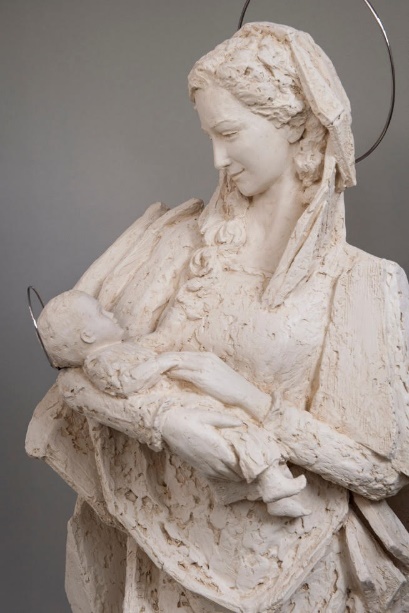 